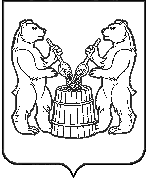 АДМИНИСТРАЦИЯ УСТЬЯНСКОГО МУНИЦИПАЛЬНОГО РАЙОНААРХАНГЕЛЬСКОЙ ОБЛАСТИПОСТАНОВЛЕНИЕот 30 декабря  2020 года № 2112р.п. ОктябрьскийО муниципальной программе «Укрепление общественного здоровья населения Устьянского района»В соответствии со статьей 179 Бюджетного кодекса Российской Федерации, постановлением администрации муниципального образования «Устьянский муниципальный район» от 27 февраля 2020 года № 249 «Об утверждении Порядка разработки, реализации и оценки эффективности муниципальных программ муниципального образования «Устьянский муниципальный район», администрация муниципального образования «Устьянский муниципальный район» ПОСТАНОВЛЯЕТ:Внести изменения в муниципальную программу «Укрепление общественного здоровья населения Устьянского района», утвержденную постановлением администрации Устьянского муниципального района от 07 декабря 2020 № 1874, изложив в редакции согласно приложению к настоящему постановлению.Контроль за исполнением настоящего постановления возложить на заместителя главы администрации муниципального образования «Устьянский муниципальный район» по социальным вопросам О.В. Мемнонову.Разместить на официальном сайте администрации муниципального образования «Устьянский муниципальный район» и в ГАС «Управление».Настоящее постановление вступает в силу с 1 января 2021 года.Глава Устьянского  муниципального района	          	                  А.А. Хоробров